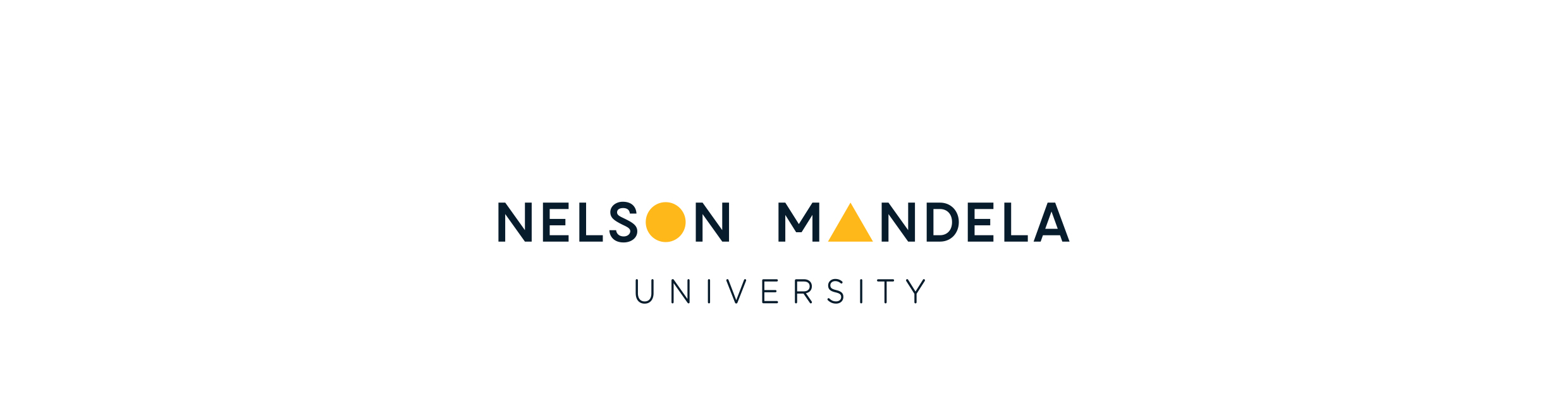 RECRUITMENT ADVERTISEMENTENDS		Updated 8 October 2008 following discussions between M&CR (Branding Section) and HR. FACULTYScienceDEPARTMENTNature ConservationCAMPUSGeorgeGRADE8POSITIONLecturer: Nature ConservationREF NUMBER (POST CODE)4614(Indicate if the position is to be advertised internally only (NMMU Staff portal)/ externally (NMMU staff portal & printed media as selected below)(Indicate if the position is to be advertised internally only (NMMU Staff portal)/ externally (NMMU staff portal & printed media as selected below)(Indicate if the position is to be advertised internally only (NMMU Staff portal)/ externally (NMMU staff portal & printed media as selected below)(Indicate if the position is to be advertised internally only (NMMU Staff portal)/ externally (NMMU staff portal & printed media as selected below)(Indicate if the position is to be advertised internally only (NMMU Staff portal)/ externally (NMMU staff portal & printed media as selected below)(Indicate if the position is to be advertised internally only (NMMU Staff portal)/ externally (NMMU staff portal & printed media as selected below)(Indicate if the position is to be advertised internally only (NMMU Staff portal)/ externally (NMMU staff portal & printed media as selected below)(Indicate if the position is to be advertised internally only (NMMU Staff portal)/ externally (NMMU staff portal & printed media as selected below)(Indicate if the position is to be advertised internally only (NMMU Staff portal)/ externally (NMMU staff portal & printed media as selected below)INTERNAL(mark adjacent block with X)EXTERNAL(mark adjacent block with X)EXTERNAL(mark adjacent block with X)EXTERNAL(mark adjacent block with X)XXX(Indicate if the position is permanent OR contract (if contract, specify the relevant contract period)(Indicate if the position is permanent OR contract (if contract, specify the relevant contract period)(Indicate if the position is permanent OR contract (if contract, specify the relevant contract period)(Indicate if the position is permanent OR contract (if contract, specify the relevant contract period)(Indicate if the position is permanent OR contract (if contract, specify the relevant contract period)(Indicate if the position is permanent OR contract (if contract, specify the relevant contract period)(Indicate if the position is permanent OR contract (if contract, specify the relevant contract period)(Indicate if the position is permanent OR contract (if contract, specify the relevant contract period)(Indicate if the position is permanent OR contract (if contract, specify the relevant contract period)PERMANENT(mark adjacent block with X)XXCONTRACT PERIOD (indicate period)CONTRACT PERIOD (indicate period)CONTRACT PERIOD (indicate period)(Indicate if the position is full-time OR part-time. NCWAs are not included in this template – please contact your HRC for the relevant form.)(Indicate if the position is full-time OR part-time. NCWAs are not included in this template – please contact your HRC for the relevant form.)(Indicate if the position is full-time OR part-time. NCWAs are not included in this template – please contact your HRC for the relevant form.)(Indicate if the position is full-time OR part-time. NCWAs are not included in this template – please contact your HRC for the relevant form.)(Indicate if the position is full-time OR part-time. NCWAs are not included in this template – please contact your HRC for the relevant form.)(Indicate if the position is full-time OR part-time. NCWAs are not included in this template – please contact your HRC for the relevant form.)(Indicate if the position is full-time OR part-time. NCWAs are not included in this template – please contact your HRC for the relevant form.)(Indicate if the position is full-time OR part-time. NCWAs are not included in this template – please contact your HRC for the relevant form.)(Indicate if the position is full-time OR part-time. NCWAs are not included in this template – please contact your HRC for the relevant form.)FULL-TIMEXXPART-TIME (5/8)PART-TIME (5/8)PART-TIME (5/8)Media to be used for advertising (mark ONE adjacent block with an X)Media to be used for advertising (mark ONE adjacent block with an X)Media to be used for advertising (mark ONE adjacent block with an X)Media to be used for advertising (mark ONE adjacent block with an X)Media to be used for advertising (mark ONE adjacent block with an X)Media to be used for advertising (mark ONE adjacent block with an X)Media to be used for advertising (mark ONE adjacent block with an X)Media to be used for advertising (mark ONE adjacent block with an X)Media to be used for advertising (mark ONE adjacent block with an X)EP HERALDGEORGE HERALD GEORGE HERALD GEORGE HERALD XXXSUNDAY TIMESXXMAIL & GUARDIANMAIL & GUARDIANMAIL & GUARDIANOTHER (specify e.g. electronic newsletter)Disclaimer:In accordance with the HR Recruitment Policy, HR will only pay for full advertisements for post levels (P)1-5 (and P6 on motivation), and place one-liner advertisements in the EP Herald (post levels 9 – 18) and the Sunday Times Careers (Post levels 1 – 8), informing individuals that full advertisements are available on the NMMU website.Should faculties/directorates wish to place full ads in the above-mentioned or other media for, it will be for their own account* (except for positions on P1-5).  In such cases, secretaries need to obtain order numbers and forward these to both HR Consultants and the Branding Section for record purposes. NCWA’s – Deans/Directors to directly liaise with Branding Section (HR Consultants only to place ads on the web)Disclaimer:In accordance with the HR Recruitment Policy, HR will only pay for full advertisements for post levels (P)1-5 (and P6 on motivation), and place one-liner advertisements in the EP Herald (post levels 9 – 18) and the Sunday Times Careers (Post levels 1 – 8), informing individuals that full advertisements are available on the NMMU website.Should faculties/directorates wish to place full ads in the above-mentioned or other media for, it will be for their own account* (except for positions on P1-5).  In such cases, secretaries need to obtain order numbers and forward these to both HR Consultants and the Branding Section for record purposes. NCWA’s – Deans/Directors to directly liaise with Branding Section (HR Consultants only to place ads on the web)Disclaimer:In accordance with the HR Recruitment Policy, HR will only pay for full advertisements for post levels (P)1-5 (and P6 on motivation), and place one-liner advertisements in the EP Herald (post levels 9 – 18) and the Sunday Times Careers (Post levels 1 – 8), informing individuals that full advertisements are available on the NMMU website.Should faculties/directorates wish to place full ads in the above-mentioned or other media for, it will be for their own account* (except for positions on P1-5).  In such cases, secretaries need to obtain order numbers and forward these to both HR Consultants and the Branding Section for record purposes. NCWA’s – Deans/Directors to directly liaise with Branding Section (HR Consultants only to place ads on the web)Disclaimer:In accordance with the HR Recruitment Policy, HR will only pay for full advertisements for post levels (P)1-5 (and P6 on motivation), and place one-liner advertisements in the EP Herald (post levels 9 – 18) and the Sunday Times Careers (Post levels 1 – 8), informing individuals that full advertisements are available on the NMMU website.Should faculties/directorates wish to place full ads in the above-mentioned or other media for, it will be for their own account* (except for positions on P1-5).  In such cases, secretaries need to obtain order numbers and forward these to both HR Consultants and the Branding Section for record purposes. NCWA’s – Deans/Directors to directly liaise with Branding Section (HR Consultants only to place ads on the web)Disclaimer:In accordance with the HR Recruitment Policy, HR will only pay for full advertisements for post levels (P)1-5 (and P6 on motivation), and place one-liner advertisements in the EP Herald (post levels 9 – 18) and the Sunday Times Careers (Post levels 1 – 8), informing individuals that full advertisements are available on the NMMU website.Should faculties/directorates wish to place full ads in the above-mentioned or other media for, it will be for their own account* (except for positions on P1-5).  In such cases, secretaries need to obtain order numbers and forward these to both HR Consultants and the Branding Section for record purposes. NCWA’s – Deans/Directors to directly liaise with Branding Section (HR Consultants only to place ads on the web)Disclaimer:In accordance with the HR Recruitment Policy, HR will only pay for full advertisements for post levels (P)1-5 (and P6 on motivation), and place one-liner advertisements in the EP Herald (post levels 9 – 18) and the Sunday Times Careers (Post levels 1 – 8), informing individuals that full advertisements are available on the NMMU website.Should faculties/directorates wish to place full ads in the above-mentioned or other media for, it will be for their own account* (except for positions on P1-5).  In such cases, secretaries need to obtain order numbers and forward these to both HR Consultants and the Branding Section for record purposes. NCWA’s – Deans/Directors to directly liaise with Branding Section (HR Consultants only to place ads on the web)Disclaimer:In accordance with the HR Recruitment Policy, HR will only pay for full advertisements for post levels (P)1-5 (and P6 on motivation), and place one-liner advertisements in the EP Herald (post levels 9 – 18) and the Sunday Times Careers (Post levels 1 – 8), informing individuals that full advertisements are available on the NMMU website.Should faculties/directorates wish to place full ads in the above-mentioned or other media for, it will be for their own account* (except for positions on P1-5).  In such cases, secretaries need to obtain order numbers and forward these to both HR Consultants and the Branding Section for record purposes. NCWA’s – Deans/Directors to directly liaise with Branding Section (HR Consultants only to place ads on the web)Disclaimer:In accordance with the HR Recruitment Policy, HR will only pay for full advertisements for post levels (P)1-5 (and P6 on motivation), and place one-liner advertisements in the EP Herald (post levels 9 – 18) and the Sunday Times Careers (Post levels 1 – 8), informing individuals that full advertisements are available on the NMMU website.Should faculties/directorates wish to place full ads in the above-mentioned or other media for, it will be for their own account* (except for positions on P1-5).  In such cases, secretaries need to obtain order numbers and forward these to both HR Consultants and the Branding Section for record purposes. NCWA’s – Deans/Directors to directly liaise with Branding Section (HR Consultants only to place ads on the web)Disclaimer:In accordance with the HR Recruitment Policy, HR will only pay for full advertisements for post levels (P)1-5 (and P6 on motivation), and place one-liner advertisements in the EP Herald (post levels 9 – 18) and the Sunday Times Careers (Post levels 1 – 8), informing individuals that full advertisements are available on the NMMU website.Should faculties/directorates wish to place full ads in the above-mentioned or other media for, it will be for their own account* (except for positions on P1-5).  In such cases, secretaries need to obtain order numbers and forward these to both HR Consultants and the Branding Section for record purposes. NCWA’s – Deans/Directors to directly liaise with Branding Section (HR Consultants only to place ads on the web)ONE LINER(mark adjacent block with X)XXXFULL ADVERT(mark adjacent block with X)FULL ADVERT(mark adjacent block with X)FULL ADVERT(mark adjacent block with X)FULL ADVERT(mark adjacent block with X)Indicate if the position is to be paid by (1) Human Resources or (2) a combination* of HR & the recruiting department, (applicable where full adverts are requested for P5-18 (the difference of the full advertisement will be for the recruiting department’s cost) or where additional media is requested e.g. placement in the Herald & Sunday Times.) Payment must be made using the Post Code as a reference number; proof of transfer/ payment and the relevant cost centre must be provided to HR.Indicate if the position is to be paid by (1) Human Resources or (2) a combination* of HR & the recruiting department, (applicable where full adverts are requested for P5-18 (the difference of the full advertisement will be for the recruiting department’s cost) or where additional media is requested e.g. placement in the Herald & Sunday Times.) Payment must be made using the Post Code as a reference number; proof of transfer/ payment and the relevant cost centre must be provided to HR.Indicate if the position is to be paid by (1) Human Resources or (2) a combination* of HR & the recruiting department, (applicable where full adverts are requested for P5-18 (the difference of the full advertisement will be for the recruiting department’s cost) or where additional media is requested e.g. placement in the Herald & Sunday Times.) Payment must be made using the Post Code as a reference number; proof of transfer/ payment and the relevant cost centre must be provided to HR.Indicate if the position is to be paid by (1) Human Resources or (2) a combination* of HR & the recruiting department, (applicable where full adverts are requested for P5-18 (the difference of the full advertisement will be for the recruiting department’s cost) or where additional media is requested e.g. placement in the Herald & Sunday Times.) Payment must be made using the Post Code as a reference number; proof of transfer/ payment and the relevant cost centre must be provided to HR.Indicate if the position is to be paid by (1) Human Resources or (2) a combination* of HR & the recruiting department, (applicable where full adverts are requested for P5-18 (the difference of the full advertisement will be for the recruiting department’s cost) or where additional media is requested e.g. placement in the Herald & Sunday Times.) Payment must be made using the Post Code as a reference number; proof of transfer/ payment and the relevant cost centre must be provided to HR.Indicate if the position is to be paid by (1) Human Resources or (2) a combination* of HR & the recruiting department, (applicable where full adverts are requested for P5-18 (the difference of the full advertisement will be for the recruiting department’s cost) or where additional media is requested e.g. placement in the Herald & Sunday Times.) Payment must be made using the Post Code as a reference number; proof of transfer/ payment and the relevant cost centre must be provided to HR.Indicate if the position is to be paid by (1) Human Resources or (2) a combination* of HR & the recruiting department, (applicable where full adverts are requested for P5-18 (the difference of the full advertisement will be for the recruiting department’s cost) or where additional media is requested e.g. placement in the Herald & Sunday Times.) Payment must be made using the Post Code as a reference number; proof of transfer/ payment and the relevant cost centre must be provided to HR.Indicate if the position is to be paid by (1) Human Resources or (2) a combination* of HR & the recruiting department, (applicable where full adverts are requested for P5-18 (the difference of the full advertisement will be for the recruiting department’s cost) or where additional media is requested e.g. placement in the Herald & Sunday Times.) Payment must be made using the Post Code as a reference number; proof of transfer/ payment and the relevant cost centre must be provided to HR.Indicate if the position is to be paid by (1) Human Resources or (2) a combination* of HR & the recruiting department, (applicable where full adverts are requested for P5-18 (the difference of the full advertisement will be for the recruiting department’s cost) or where additional media is requested e.g. placement in the Herald & Sunday Times.) Payment must be made using the Post Code as a reference number; proof of transfer/ payment and the relevant cost centre must be provided to HR.HUMAN RESOURCES – full costs(mark adjacent block with X)HUMAN RESOURCES – full costs(mark adjacent block with X)XXXXXXXCOMBINATION – partial costs(mark adjacent block with X)COMBINATION – partial costs(mark adjacent block with X)COST CENTRECOST CENTRECORE PURPOSE OF JOBThe Nature Conservation Department at the George Campus, Nelson Mandela University focuses on training competent managers, practitioners and scientists who can apply their skills in social ecological systems in Africa and globally. We have a vibrant and strong community of academics and students who are passionate about the conservation of Africa’s unique biodiversity. Our students come from diverse backgrounds and cultures and when they complete their studies are employed by numerous entities within the conservation sector, particularly in Africa.  We are looking for an accomplished early-career scientist to join our team. The candidate should primarily be a vegetation ecologist, preferably with specialization in fire ecology and/or invasion biology in sub-Saharan Africa. Learning and Teaching takes place at the following levels: Diploma, Advanced Diploma, Honours, MSc and PhD*. The candidate should be able to teach and provide supervision at all these levels*. We are looking for someone who will inspire and motivate our students to reach their academic and career goals.Our department engages in a diversity of basic and applied research activities and the candidate will be expected to drive a research program focussed in their area of specialisation. We encourage multidisciplinary research and the building of national and international collaborative networks, and therefore the candidate should feel comfortable engaging in teaching and research activities with multi-disciplinary teams. Most of the research we do are funded by external grants which require the candidate to have an ability to identify suitable funding sources and to secure grants. We also strive to remain close to, and build a strong relationship with, the conservation industry through engagement, support and our undergraduate work integrated learning program. Each staff member is expected to contribute to this effort.The George Campus (https://georgecampus.mandela.ac.za/) is a satellite campus of Nelson Mandela University and hosts around 1500 students. The campus is uniquely situated on the outskirts of George, between the Outeniqua Mountain range and the Indian Ocean and surrounded by plantations, indigenous forest and fynbos (https://www.gardenroute.com/george-garden-route-information_content_op_view_id_27). *Applicable to candidates with a Doctoral Degree. A Doctoral Degree would therefore be advantageous.KEY PERFORMANCE AREASKEY PERFORMANCE AREASKEY PERFORMANCE AREASTeach undergraduate students in the Nature Conservation Program in the fields of botany, vegetation ecology, fire ecology and invasion biology.Facilitate student learning at a post-graduate level in the above fields.Conduct, supervise and publish research relevant to vegetation ecology, fire ecology and/or invasion biology.Engage and build networks within the conservation industry and academia.Perform administrative and management functions in the Nature Conservation Programme as needed.            Teach undergraduate students in the Nature Conservation Program in the fields of botany, vegetation ecology, fire ecology and invasion biology.Facilitate student learning at a post-graduate level in the above fields.Conduct, supervise and publish research relevant to vegetation ecology, fire ecology and/or invasion biology.Engage and build networks within the conservation industry and academia.Perform administrative and management functions in the Nature Conservation Programme as needed.            Teach undergraduate students in the Nature Conservation Program in the fields of botany, vegetation ecology, fire ecology and invasion biology.Facilitate student learning at a post-graduate level in the above fields.Conduct, supervise and publish research relevant to vegetation ecology, fire ecology and/or invasion biology.Engage and build networks within the conservation industry and academia.Perform administrative and management functions in the Nature Conservation Programme as needed.            CORE COMPETENCIES CORE COMPETENCIES Be able to apply teaching and learning in the context of conservation as part of a social-ecological systemAn ability to apply theoretical scientific concepts in area of specialization Experience in teaching a diversity of students from multiple backgrounds at different academic levelsAn ability to develop course/educational material for learning and teachingBe able to work in multi-disciplinary teams within the academic and conservation sector.A demonstrated ability to conduct basic and applied research and publish/present research results.The ability to acquire external research grant funding Experience in networking with conservation practitioners and researchers in the sector.An ability to engage and work with a diversity of stakeholders to achieve results beneficial to society.An aptitude for teamwork and working with groups of people from multiple disciplines.Be creative and innovative in the workplace.An ability to play a leadership role when required.Excellent verbal and written communication skills in two of the three official languages of the Western Cape Province.Be able to apply teaching and learning in the context of conservation as part of a social-ecological systemAn ability to apply theoretical scientific concepts in area of specialization Experience in teaching a diversity of students from multiple backgrounds at different academic levelsAn ability to develop course/educational material for learning and teachingBe able to work in multi-disciplinary teams within the academic and conservation sector.A demonstrated ability to conduct basic and applied research and publish/present research results.The ability to acquire external research grant funding Experience in networking with conservation practitioners and researchers in the sector.An ability to engage and work with a diversity of stakeholders to achieve results beneficial to society.An aptitude for teamwork and working with groups of people from multiple disciplines.Be creative and innovative in the workplace.An ability to play a leadership role when required.Excellent verbal and written communication skills in two of the three official languages of the Western Cape Province.REQUIREMENTSREQUIREMENTSA Masters or Doctoral Degree in Botany, Vegetation Ecology, Conservation Biology or related field.  Masters Degree: With minimum 2 years relevant and / or related working experience. Doctoral Degree: With minimum 1 year relevant and / or related working experience.A Masters or Doctoral Degree in Botany, Vegetation Ecology, Conservation Biology or related field.  Masters Degree: With minimum 2 years relevant and / or related working experience. Doctoral Degree: With minimum 1 year relevant and / or related working experience.ADDITIONAL INFORMATION e.g. contact person and telephone number, e-mail; etc.CLOSING DATE FOR APPLICATIONS:ADDITIONAL INFORMATION e.g. contact person and telephone number, e-mail; etc.CLOSING DATE FOR APPLICATIONS:For further information regarding the duties of this position, please contact:Name: Dr Jan A. Venter Telephone: 044 8015042 e-mail: JanVenter@mandela.ac.za Prescribed application forms may be obtained from the Dept. of Human Resources in Port Elizabeth, Tel. (041) 504 2129 or online at http://www.hcmrecruitment.co.za/mandela/Applications must be accompanied by a covering letter stating how applicants meet the core competencies and requirements, as well as a comprehensive CV, certified copies of qualifications and two reference letters from contactable referees. It is the applicant’s responsibility to have foreign qualifications evaluated and certified by the South African Qualifications Authority (SAQA) before appointment. Closing date: 31 July 2020.For further information regarding the duties of this position, please contact:Name: Dr Jan A. Venter Telephone: 044 8015042 e-mail: JanVenter@mandela.ac.za Prescribed application forms may be obtained from the Dept. of Human Resources in Port Elizabeth, Tel. (041) 504 2129 or online at http://www.hcmrecruitment.co.za/mandela/Applications must be accompanied by a covering letter stating how applicants meet the core competencies and requirements, as well as a comprehensive CV, certified copies of qualifications and two reference letters from contactable referees. It is the applicant’s responsibility to have foreign qualifications evaluated and certified by the South African Qualifications Authority (SAQA) before appointment. Closing date: 31 July 2020.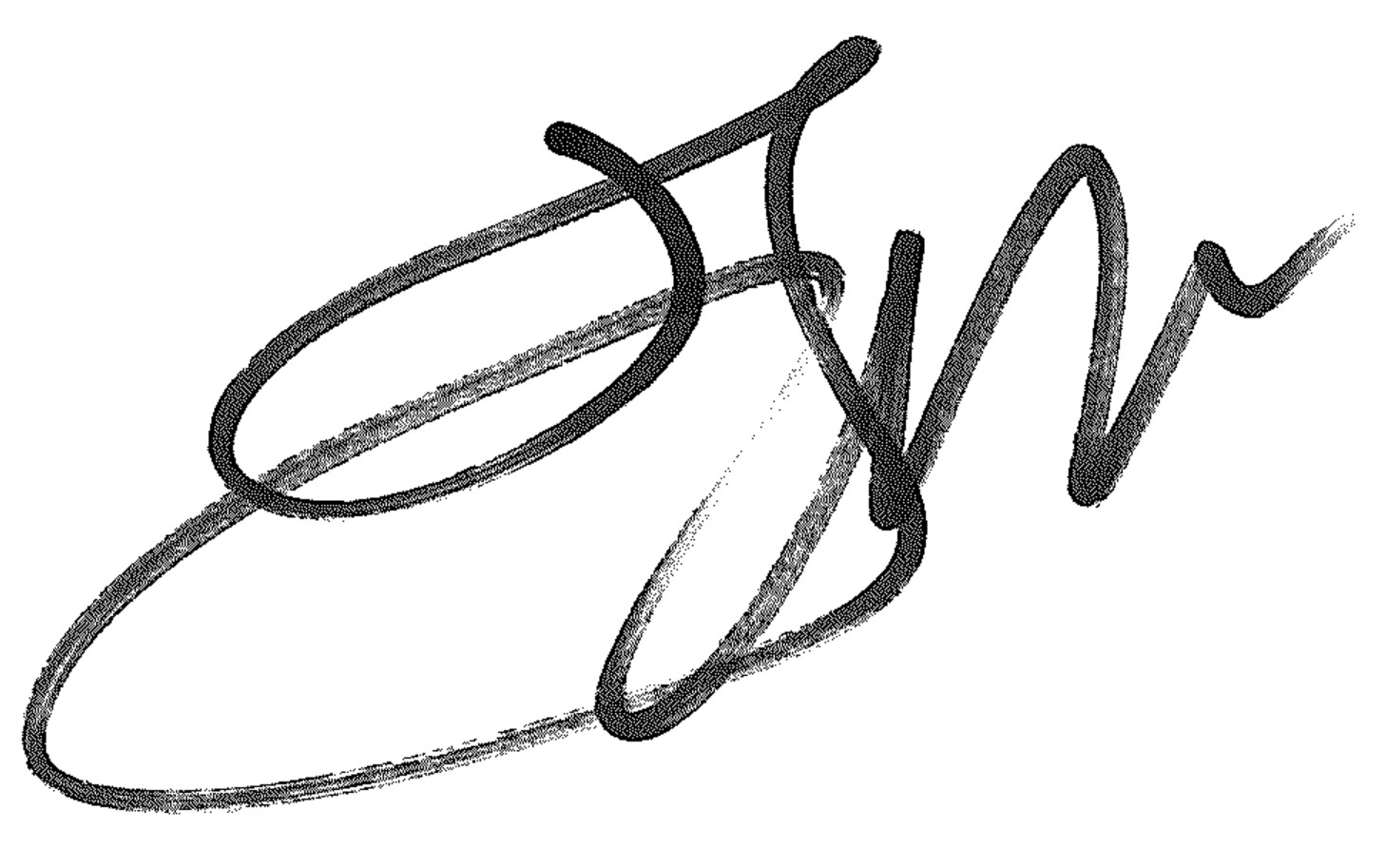 16/06/2020SIGNATURE: HEAD OF DEPARTMENTDATE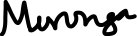 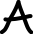 16/06/2020SIGNATURE:  DEAN/DIRECTOR/REGISTRAR DATESIGNATURE : SENIOR DIRECTOR HRDATE